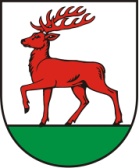       RGKŚI.271.14.2023.AP					                          data: 2024-01-10INFORMACJA O WYBORZE NAJKORZYSTNIEJSZEJ OFERTYZamawiający (Gmina Rzepin) na podstawie art. 253 ust. 2 ustawy z dnia 11 września 2019 r. - Prawo zamówień publicznych (tekst jednolity - Dz. U. z 2023 r., poz. 1605 z późn. zm.) informuję, że w postępowaniu o udzielenie zamówienia publicznego pn.: „Przebudowa drogi gminnej nr 102707F (ul. Bolesława Chrobrego) na odcinku od ulicy Dworcowej do ul. Al. Wolności w Rzepinie” przeprowadzonym w trybie podstawowym, jako najkorzystniejsza (na podstawie kryteriów oceny ofert określonych w SWZ) wybrana została oferta Nr 2 złożona przez SULBRUK Piotr Buczkowski z siedzibą przy ul. Ignacego Daszyńskiego 24, 69-200 Sulęcin z ceną – 1 832 700,00 zł brutto oraz zaoferowanym okresem gwarancji na wykonane roboty budowlane oraz dostarczone i wbudowane materiały oraz zamontowane urządzenia/wyposażenie wynoszącym 60 miesięcy. Wybrana oferta uzyskała w kryterium: cena oferty – 60,00 pkt, okres gwarancji na wykonane roboty budowlane oraz dostarczone i wbudowane materiały oraz zamontowane urządzenia/wyposażenie – 40,00 pkt, RAZEM – 100,00 pkt. Wybrany Wykonawca nie podlega wykluczeniu, jego oferta nie podlega odrzuceniu na podstawie art. 226 ust 1 ww. ustawy, wykonawca spełnił warunki udziału opisane w SWZ  oraz jego oferta przedstawia najkorzystniejszy bilans ceny i innych kryteriów określonych w SWZ.W ww. postępowaniu złożone zostały ponadto jeszcze następujące oferty:Oferta nr 1Trans Oder-Plus S.C. Piotr Opadczyk, Paweł OpadczykUl. Ogrodowa 20, 66-620 Gubin1. Trans Oder-Plus Piotr Opadczyk2. Trans Oder-Plus Paweł OpadczykCena oferty: 1 995 525,84 zł bruttoOkres gwarancji na wykonane roboty budowlane oraz dostarczone i wbudowane materiały oraz zamontowane urządzenia/wyposażenie: 60 miesięcyWw. oferta (Nr 1) uzyskała w kryterium cena oferty – 55,10 pkt, w kryterium 
Okres gwarancji na wykonane roboty budowlane oraz dostarczone i wbudowane materiały oraz zamontowane urządzenia/wyposażenie  – 40,00 pkt, a więc łącznie uzyskała 95,10 pkt.Ponadto Zamawiający informuje o braku wykonawców, którzy zostali odrzuceni. 